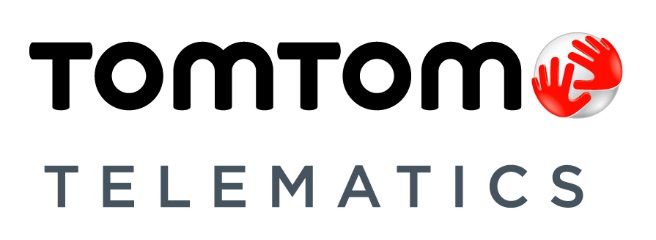 Polski sektor transportowy: częste kontrole kierowców i firmJak pokazują wyniki badania TomTom Telematics, w ubiegłym roku aż 55 proc. polskich przedsiębiorstw transportowych zostało poddanych kontroli lub audytowi pod kątem przestrzegania przez kierowców godzin pracy. Z kolei w przypadku aż 78 proc. firm kontroli zostali poddani sami kierowcy. TomTom Telematics, europejski lider w obszarze rozwiązań telematycznych dla sektora TSL, przedstawił wyniki badania Tachograph Survey. Wzięło w nim udział 1200 przedstawicieli firm transportowych z Polski, Wielkiej Brytanii, Francji, Niemiec, Włoch, Hiszpanii. Wyniki badania wskazują, że polskie firmy są często poddawane inspekcjom w zakresie liczby godzin pracy kierowców. W ubiegłym roku ponad połowa rodzimych przedsiębiorstw transportowych została poddana takiemu audytowi. To o 3 punkty proc. więcej niż w przypadku średniej ze wszystkich krajów, które zostały objęte analizą.Co jeszcze wynika z badania? Bardzo intersująco wygląda statystyka metod pobierania danych z tachografów zamontowanych w samochodach. Już ponad 60 proc. europejskich firm korzysta z rozwiązań mobilnych. W Polsce ten odsetek jest sporo mniejszy i wynosi zaledwie 46 proc. Oznacza to, że nasze firmy mają tu jeszcze sporo do nadrobienia.–  Polskie firmy transportowe będą zmuszone w najbliższych latach inwestować w nowe technologie, między innymi do zdalnych odczytów tachografów – mówi Dariusz Terlecki, dyrektor sprzedaży w TomTom Telematics. I dodaje. – Takie rozwiązania  to po prostu oszczędność. Nie trzeba bowiem tracić czasu na pobieranie danych ręcznie ani wykonywać specjalnych kursów do bazy w celu dokonania odczytu, powodujących tzw. „puste przejazdy”.W badaniu respondenci wyrazili również opinię na temat zużycia paliwa, wydajności i bezpieczeństwa. Wyniki pokazują, że tylko 54 proc. polskich przedsiębiorstw monitoruje przebieg pojazdów w celu  ograniczenia zużycia paliwa, natomiast 45 proc. inwestuje w szkolenia kierowców w tym zakresie. Jeśli chodzi o zapewnienie bezpiecznego zachowania kierowców na drogach, to 60 proc. badanych firm prowadzi obecnie programy szkoleniowe, a 42 proc. monitoruje styl jazdy kierowców. Co ciekawe, aż 39 proc. ankietowanych z Polski twierdzi, że w ciągu ubiegłego roku musiało odwołać przynajmniej jedno zlecenie z powodu braku informacji na temat tego, czy dany kierowcy wystarczy pozostałych godzin pracy aby je zrealizować w danym dniu.- Z naszych rozmów przeprowadzonych z zarządzającymi firmami transportowymi jasno wynika, że zdają one sobie sprawę, iż przestrzeganie przepisów dotyczących czasu pracy kierowców może spowodować pewne kłopoty administracyjne i wpłynąć na wydajność firmy. Co istotne, Polacy nie są tutaj wyjątkiem, tak samo uważają bowiem właściciele firm w całej Europie – mówi Dariusz Terlecki.W badaniu poruszono także temat związany z bezpieczeństwem danych i wdrożeniem rozwiązań wynikających z przepisów RODO. Wyniki badania pokazują, że niemal połowa respondentów (45 proc.) obawia się w jaki sposób RODO wpłynie na ich posługiwanie się danymi z tachografów. Badanie Tachograph Survey zostało przeprowadzone w formie ankiety online i mobile we współpracy z firmą OnePoll.O TomTom Telematics TomTom Telematics jest częścią grupy TomTom, oferującą rozwiązania dla biznesu z zakresu zarządzania flotą, telematyki pojazdowej i usług "connected car". Dzięki cyfrowej platformie WEBFLEET, TomTom Telematics umożliwia bardziej efektywne wykorzystanie pojazdów, obniżenie kosztów eksploatacyjnych i paliwa, bieżące wsparcie kierowców oraz zwiększenie wydajności pracy.  Firma świadczy także usługi m.in. na rzecz ubezpieczycieli, wypożyczalni samochodów, przedsiębiorstw leasingowych i importerów samochodów. Obecnie z rozwiązań TomTom Telematics korzysta ponad 49.000 klientów w ponad 60 krajach na całym świecie, a baza obsługiwanych pojazdów liczy ponad 848.000 pojazdów.  Firma jest największym dostawcą rozwiązań telematycznych w Polsce i zarazem jednym z największych na świecie. TomTom Telematics spełnia najwyższe standardy bezpieczeństwa, jakości i dostępności usług, czego potwierdzeniem jest certyfikat ISO/IEC 27001:2013, przyznany w listopadzie 2016 roku. Firma wspiera także działania mające na celu zwiększenie efektywności jazdy i bezpieczeństwa w ramach programu Pierwszopomocni na drodze. Więcej informacji: www https://telematics.tomtom.com Facebook www.facebook.com/TomTomTelematicsPolska/ LinkedIn: www.linkedin.com/company/tomtom-telematics-polska-sp.-z-o.o./ YouTube: https://www.youtube.com/channel/UCdoDYu-uTzih1KLTbcPgXQg  